ADGSGFDFHDHFGFJGFGJ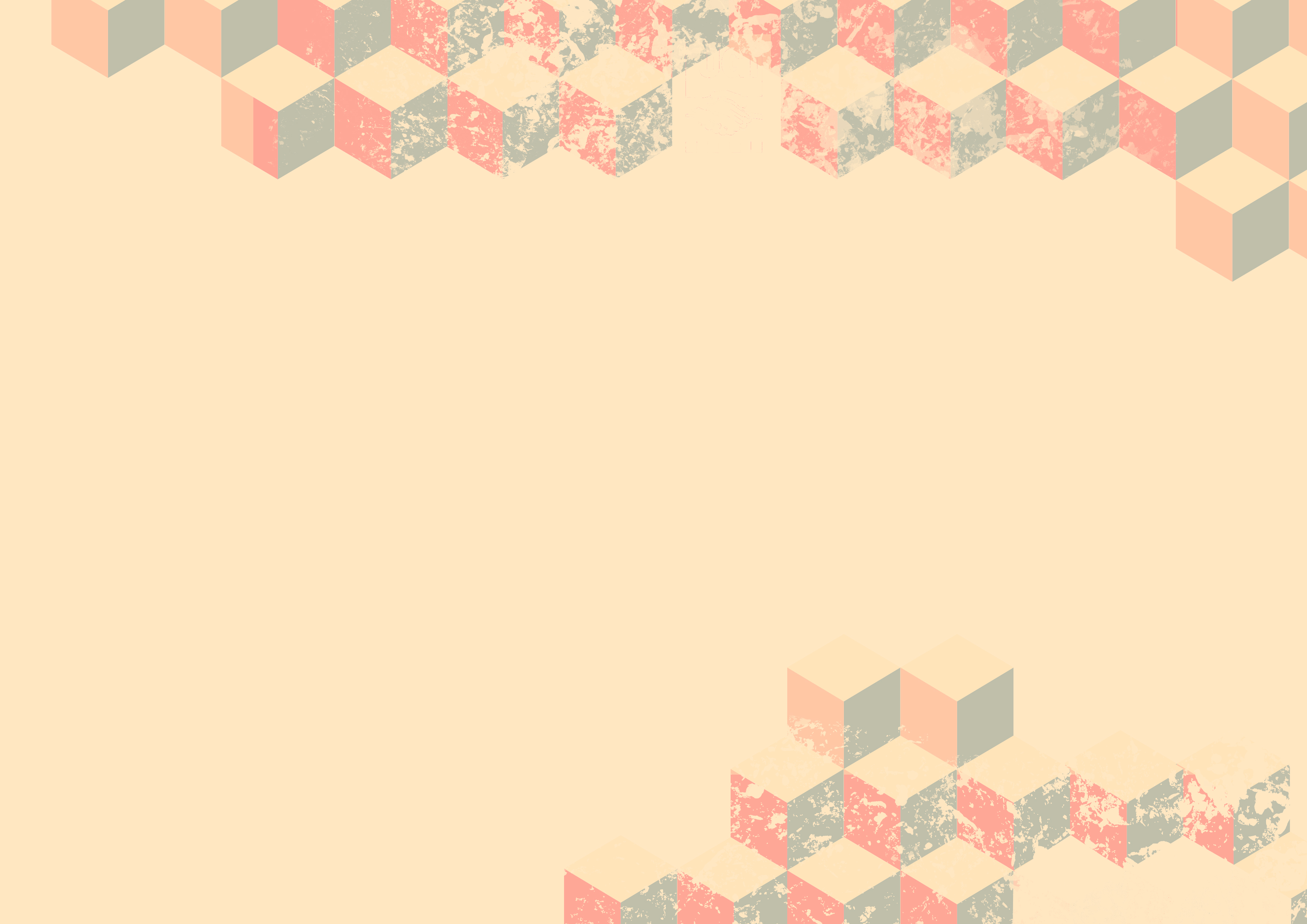 